В Е С Т Н И Кправовых актов органов местного самоуправлениямуниципального образования «Карамас-Пельгинское»№ 2110 ноября 2015 годаОфициальное изданиеосновано в мае 2009 годаУдмуртская Республика, Киясовский район, д. Карамас-Пельга, 2015 год Вестник правовых актов органов местного самоуправления муниципального образования «Карамас-Пельгинское» издается в соответствии с решением Совета депутатов муниципального образования «Карамас-Пельгинское» от 06.05.2009 № 32 «Об учреждении средства массовой информации «Вестник правовых актов органов местного самоуправления муниципального образования «Карамас-Пельгинское».                                                 С О Д Е Р Ж А Н И Е:СОВЕТ ДЕПУТАТОВ МУНИЦИПАЛЬНОГО ОБРАЗОВАНИЯ«КАРАМАС-ПЕЛЬГИНСКОЕ» КИЯСОВСКОГО РАЙОНА УДМУРТСКОЙ РЕСПУБЛИКИРЕШЕНИЕО внесении изменений в решение Совета депутатов МО «Карамас-Пельгинское»     «О налоге на имущество физических лиц на территории муниципального образования «Карамас-Пельгинское» от 27.11.2014 № 91».Принято Советом депутатов муниципального образования«Карамас-Пельгинское»                                                            29 октября  2015 года                      В соответствии с главой 32 Налогового кодекса Российской Федерации, Федеральным законом от 06.10.2003 № 131-ФЗ «Об общих принципах организации местного самоуправления в Российской Федерации», пунктом 1 статьи 1, частью 3 статьи 3 Федерального закона от 4 октября 2014 года № 284-ФЗ «О внесении изменений в статьи 12 и 85 части первой и часть вторую Налогового кодекса Российской Федерации и признании утратившим силу Закона Российской Федерации «О налогах на имущество физических лиц», руководствуясь Уставом МО «Карамас-Пельгинское» Совет депутатов МО «Карамас-Пельгинское» РЕШАЕТ:1. Внести в решение Совета депутатов МО «Карамас-Пельгинское» «О налоге на имущество физических лиц на территории муниципального образования «Карамас-Пельгинское» от 27.11.2014 № 91 (в ред. решений от 10.07.2015 №124) следующие изменения:1.1. Абзац 4 пункта 4 изложить в следующей редакции:«дети-сироты и дети, оставшиеся без попечения родителей, а также лица из числа детей-сирот и детей, оставшихся без попечения родителей,  обучающиеся  в организациях, осуществляющих образовательную деятельность, по очной форме обучения до окончания обучения, но не дольше чем до достижения ими возраста 23 лет».   1.2. Пункт 6 изложить в следующей редакции:«6. Лица, имеющие право в соответствии с пунктом 4 настоящего решения право на налоговую льготу,  представляют в налоговый орган следующие документы, подтверждающие право налогоплательщика на налоговую льготу:   2. Настоящее решение вступает в силу с 1 января 2016 года и распространяет своё действие на правоотношения, возникшие с 1 января 2015 года.   3. Опубликовать настоящее решение в Вестнике правовых актов органов местного самоуправления муниципального образования «Карамас-Пельгинское».   Глава муниципального образования    «Карамас-Пельгинское»                                              Г.Р.БигбашевД. Карамас-Пельга29 октября 2015 г.№ 130СОВЕТ ДЕПУТАТОВ МУНИЦИПАЛЬНОГО ОБРАЗОВАНИЯ«КАРАМАС-ПЕЛЬГИНСКОЕ» КИЯСОВСКОГО РАЙОНА УДМУРТСКОЙ РЕСПУБЛИКИРЕШЕНИЕО признании утратившими силу решенияСовета депутатов муниципального образования «Карамас-Пельгинское»Принято Советом депутатов муниципального образования«Карамас-Пельгинское»                                                            29 октября  2015 годаВ соответствии с Указом Главы Удмуртской Республики от 19 июня 2015 года № 124 «О мерах по реализации отдельных положений федерального закона «О контроле за соответствием расходов лиц, замещающих государственные должности, и иных лиц их доходам», статьи 26 Устава муниципального образования «Карамас-Пельгинское», Совет депутатов РЕШАЕТ:1. Признать утратившими  силу  решение Совета депутатов муниципального образования «Карамас-Пельгинское»  от 29.08.2013 №53 «О некоторых мерах по реализации  Федерального закона «О контроле за соответствием расходов лиц, замещающих государственные должности, и иных лиц их доходам» в муниципальном образовании «Карамас-Пельгинское»;- 24.12.2013 г. № 73, «О внесении изменений в решение Совета депутатов муниципального образования «Карамас-Пельгинское» от 29.08.2013 № 53 «О некоторых мерах по реализации  Федерального закона «О контроле за соответствием расходов лиц, замещающих государственные должности, и иных лиц их доходам» в муниципальном образовании «Карамас-Пельгинское»;- от 29.04.2015 г. № 115  «О внесении изменений в решение Совета депутатов муниципального образования «Карамас-Пельгинское» от 29.08.2013 № 53 «О некоторых мерах по реализации  Федерального закона «О контроле за соответствием расходов лиц, замещающих государственные должности, и иных лиц их доходам» в муниципальном образовании «Карамас-Пельгинское».2. Настоящее решение вступает в силу со дня его принятия.          3. Опубликовать настоящее решение в Вестнике правовых актов органов местного самоуправления муниципального образования «Карамас-Пельгинское».  Глава муниципального образования    «Карамас-Пельгинское»                                              Г.Р.БигбашевД. Карамас-Пельга29 октября 2015 г.№ 130СОВЕТ ДЕПУТАТОВ МУНИЦИПАЛЬНОГО ОБРАЗОВАНИЯ«КАРАМАС-ПЕЛЬГИНСКОЕ» КИЯСОВСКОГО РАЙОНА УДМУРТСКОЙ РЕСПУБЛИКИРЕШЕНИЕО приёме в собственность имущества из собственности муниципального образования «Киясовский район» в собственность муниципального образования «Карамас-Пельгинское»Принято Советом депутатов муниципального образования«Карамас-Пельгинское»                                                            29 октября  2015 года    В соответствии с ст. 26  Устава муниципального образования «Карамас-Пельгинское»,  Совет депутатов муниципального образования «Карамас-Пельгинское» РЕШАЕТ:     Разрешить принятие на баланс Администрации муниципального образования «Карамас-Пельгинское»   из собственности муниципального образования «Киясовский район» снегохода «Буран», марка 640-МД, номер двигателя М 23/30, номер рамы 103060/74, цвет красный, первоначальной балансовой стоимостью 500(Пятьсот) рублей 00 копеек.  Глава муниципального образования    «Карамас-Пельгинское»                                              Г.Р.БигбашевД. Карамас-Пельга29 октября 2015 г.№ 132СОВЕТ ДЕПУТАТОВ МУНИЦИПАЛЬНОГО ОБРАЗОВАНИЯ«КАРАМАС-ПЕЛЬГИНСКОЕ» КИЯСОВСКОГО РАЙОНА УДМУРТСКОЙ РЕСПУБЛИКИРЕШЕНИЕОб утверждении Положения о порядке присвоения, изменения и аннулирования адресов объектам недвижимости на территории муниципального образования «Карамас-Пельгинское»Принято Советом депутатов муниципального образования«Карамас-Пельгинское»                                                             29 октября 2015 годаВ соответствии с Федеральным законом от 06.10.2003 №131-ФЗ «Об общих принципах организации местного самоуправления в Российской Федерации», Федеральным законом от 28.12.2013 №443-ФЗ «О федеральной информационной адресной системе и о внесении изменений в Федеральный закон «Об общих принципах организации местного самоуправления в Российской Федерации», постановлением Правительства Российской Федерации от 19.11.2014 №1221 «Об утверждении Правил присвоения, изменения и аннулирования адресов», руководствуясь  Уставом муниципального образования «Карамас-Пельгинское», Совет депутатов муниципального образования «Карамас-Пельгинское» Р Е Ш А Е Т:1.Утвердить прилагаемое Положение о порядке присвоения, изменения и аннулирования адресов объектам недвижимости на территории муниципального образования «Карамас-Пельгинское».2.Опубликовать настоящее решение в Вестнике правовых актов органов местного самоуправления муниципального образования "Карамас-Пельгинское" .      3.Решение вступает в силу с момента его принятия.Глава муниципального образования «Карамас-Пельгинское»                                                                Г.Р.Бигбашевд. Карамас-Пельга29 октября  2015 года№134УТВЕРЖДЕНОрешением Совета депутатовмуниципального образования«Карамас-Пельгинское»от 29 октября 2015   №134ПОЛОЖЕНИЕо порядке присвоения, изменения и аннулирования адресов объектам недвижимости на территории муниципального образования «Карамас-Пельгинское»I. Общие положения1. Настоящие Положение устанавливает порядок присвоения, изменения и аннулирования адресов объектам недвижимости на территории муниципального образования «Карамас-Пельгинское», размещения, изменения, аннулирования содержащихся в государственном адресном реестре сведений об адресах в соответствии с порядком ведения государственного адресного реестра.2. Понятия, используемые в настоящем Положении, означают следующее:«адресообразующие элементы» - страна, субъект Российской Федерации, муниципальное образование, населенный пункт, элемент улично-дорожной сети, элемент планировочной структуры и идентификационный элемент (элементы) объекта адресации;«идентификационные элементы объекта адресации» - номер земельного участка, типы и номера зданий (сооружений), помещений и объектов незавершенного строительства;«уникальный номер адреса объекта адресации в государственном адресном реестре» - номер записи, который присваивается адресу объекта адресации в государственном адресном реестре;«элемент планировочной структуры» - зона (массив), район (в том числе жилой район, микрорайон, квартал, промышленный район), территории размещения садоводческих, огороднических и дачных некоммерческих объединений;«элемент улично-дорожной сети» - улица, проспект, переулок, проезд, набережная, площадь, бульвар, тупик, съезд, шоссе, аллея и иное.3. Адрес, присвоенный объекту адресации, должен отвечать следующим требованиям:а) уникальность. Один и тот же адрес не может быть присвоен более чем одному объекту адресации, за исключением случаев повторного присвоения одного и того же адреса новому объекту адресации взамен аннулированного адреса объекта адресации, а также присвоения одного и того же адреса земельному участку и расположенному на нем зданию (сооружению) или объекту незавершенного строительства;б) обязательность. Каждому объекту адресации должен быть присвоен адрес в соответствии с настоящим Положением;в) легитимность. Правовую основу адреса обеспечивает соблюдение процедуры присвоения объекту адресации адреса, изменения и аннулирования такого адреса, а также внесение адреса в государственный адресный реестр.4. Присвоение, изменение и аннулирование адресов осуществляется без взимания платы.5. Объектами адресации являются один или несколько объектов недвижимого имущества, в том числе земельные участки, здания, сооружения, помещения и объекты незавершенного строительства.II. Порядок присвоения объекту адресации адреса, измененияи аннулирования такого адреса6. Присвоение объекту адресации адреса, изменение и аннулирование такого адреса осуществляется Администрацией муниципального образования «Карамас-Пельгинское» (далее – уполномоченный орган), с использованием федеральной информационной адресной системы.7. Присвоение объектам адресации адресов и аннулирование таких адресов осуществляется уполномоченным органом по собственной инициативе или на основании заявлений физических или юридических лиц, указанных в пунктах 27 и 29 настоящего Положения. Аннулирование адресов объектов адресации осуществляется уполномоченными органами на основании информации органа, осуществляющего кадастровый учет и ведение государственного кадастра недвижимости, о снятии с кадастрового учета объекта недвижимости, а также об отказе в осуществлении кадастрового учета объекта недвижимости по основаниям, указанным в пунктах 1 и 3 части 2 статьи 27 Федерального закона «О государственном кадастре недвижимости», предоставляемой в установленном Правительством Российской Федерации порядке межведомственного информационного взаимодействия при ведении государственного адресного реестра. Изменение адресов объектов адресации осуществляется уполномоченными органами на основании принятых решений о присвоении адресообразующим элементам наименований, об изменении и аннулировании их наименований.8. Присвоение объекту адресации адреса осуществляется:а) в отношении земельных участков в случаях:подготовки документации по планировке территории в отношении застроенной и подлежащей застройке территории в соответствии с Градостроительным кодексом Российской Федерации;выполнения в отношении земельного участка в соответствии с требованиями, установленными Федеральным законом «О государственном кадастре недвижимости», работ, в результате которых обеспечивается подготовка документов, содержащих необходимые для осуществления государственного кадастрового учета сведения о таком земельном участке, при постановке земельного участка на государственный кадастровый учет;б) в отношении зданий, сооружений и объектов незавершенного строительства в случаях:выдачи (получения) разрешения на строительство здания или сооружения;выполнения в отношении здания, сооружения и объекта незавершенного строительства в соответствии с требованиями, установленными Федеральным законом «О государственном кадастре недвижимости», работ, в результате которых обеспечивается подготовка документов, содержащих необходимые для осуществления государственного кадастрового учета сведения о таком здании, сооружении и объекте незавершенного строительства, при постановке здания, сооружения и объекта незавершенного строительства на государственный кадастровый учет (в случае, если в соответствии с Градостроительным кодексом Российской Федерации для строительства или реконструкции здания, сооружения и объекта незавершенного строительства получение разрешения на строительство не требуется);в) в отношении помещений в случаях:подготовки и оформления в установленном Жилищным кодексом Российской Федерации порядке проекта переустройства и (или) перепланировки помещения в целях перевода жилого помещения в нежилое помещение или нежилого помещения в жилое помещение;подготовки и оформления в отношении помещения, в том числе образуемого в результате преобразования другого помещения (помещений) в соответствии с положениями, предусмотренными Федеральным законом «О государственном кадастре недвижимости», документов, содержащих необходимые для осуществления государственного кадастрового учета сведения о таком помещении.9. При присвоении адресов зданиям, сооружениям и объектам незавершенного строительства такие адреса должны соответствовать адресам земельных участков, в границах которых расположены соответствующие здания, сооружения и объекты незавершенного строительства.10. В случае  если зданию или сооружению не присвоен адрес, присвоение адреса помещению, расположенному в таком здании или сооружении, осуществляется при условии одновременного присвоения адреса такому зданию или сооружению.11. В случае присвоения адреса многоквартирному дому осуществляется одновременное присвоение адресов всем расположенным в нем помещениям.12. В случае присвоения наименований элементам планировочной структуры и элементам улично-дорожной сети изменения или аннулирования их наименований, изменения адресов объектов адресации, решения по которым принимаются уполномоченным органом, осуществляется одновременно с размещением уполномоченным органом в государственном адресном реестре сведений о присвоении наименований элементам планировочной структуры и элементам улично-дорожной сети, об изменении или аннулировании их наименований в соответствии с порядком ведения государственного адресного реестра.13. Изменение адреса объекта адресации в случае изменения наименований и границ субъектов Российской Федерации, муниципальных образований и населенных пунктов осуществляется на основании информации Государственного каталога географических названий и государственного реестра муниципальных образований Российской Федерации, предоставляемой оператору федеральной информационной адресной системы в установленном Правительством Российской Федерации порядке межведомственного информационного взаимодействия при ведении государственного адресного реестра.14. Аннулирование адреса объекта адресации осуществляется в случаях:а) прекращения существования объекта адресации;б) отказа в осуществлении кадастрового учета объекта адресации по основаниям, указанным в пунктах 1 и 3 части 2 статьи 27 Федерального закона «О государственном кадастре недвижимости»;в) присвоения объекту адресации нового адреса.15. Аннулирование адреса объекта адресации в случае прекращения существования объекта адресации осуществляется после снятия этого объекта адресации с кадастрового учета, за исключением случаев аннулирования и исключения сведений об объекте адресации, указанных в частях 4 и 5 статьи 24 Федерального закона «О государственном кадастре недвижимости», из государственного кадастра недвижимости.16. Аннулирование адреса существующего объекта адресации без одновременного присвоения этому объекту адресации нового адреса не допускается.17. Аннулирование адресов объектов адресации, являющихся преобразуемыми объектами недвижимости (за исключением объектов адресации, сохраняющихся в измененных границах), осуществляется после снятия с учета таких преобразуемых объектов недвижимости. Аннулирование и повторное присвоение адресов объектам адресации, являющимся преобразуемыми объектами недвижимости, которые после преобразования сохраняются в измененных границах, не производится.18. В случае аннулирования адреса здания или сооружения в связи с прекращением его существования как объекта недвижимости одновременно аннулируются адреса всех помещений в таком здании или сооружении.19. При присвоении объекту адресации адреса или аннулировании его адреса уполномоченный орган:а) определяет возможность присвоения объекту адресации адреса или аннулирования его адреса;б) проводит осмотр местонахождения объекта адресации (при необходимости);в) принимает решение о присвоении объекту адресации адреса или его аннулировании в соответствии с требованиями к структуре адреса и порядком, которые установлены настоящим Положением, или об отказе в присвоении объекту адресации адреса или аннулировании его адреса.20. Присвоение объекту адресации адреса или аннулирование его адреса подтверждается решением уполномоченного органа о присвоении объекту адресации адреса или аннулировании его адреса.21. Решение уполномоченного органа о присвоении объекту адресации адреса принимается одновременно:а) с утверждением схемы расположения земельного участка, являющегося объектом адресации, на кадастровом плане или кадастровой карте соответствующей территории;б) с заключением соглашения о перераспределении земельных участков, являющихся объектами адресации, в соответствии с Земельным кодексом Российской Федерации;в) с заключением договора о развитии застроенной территории в соответствии с Градостроительным кодексом Российской Федерации;г) с утверждением проекта планировки территории;д) с принятием решения о строительстве объекта адресации.22. Решение уполномоченного органа о присвоении объекту адресации адреса содержит:присвоенный объекту адресации адрес;реквизиты и наименования документов, на основании которых принято решение о присвоении адреса;описание местоположения объекта адресации;кадастровые номера, адреса и сведения об объектах недвижимости, из которых образуется объект адресации;аннулируемый адрес объекта адресации и уникальный номер аннулируемого адреса объекта адресации в государственном адресном реестре (в случае присвоения нового адреса объекту адресации);другие необходимые сведения, определенные уполномоченным органом.В случае присвоения адреса поставленному на государственный кадастровый учет объекту недвижимости в решении уполномоченного органа о присвоении адреса объекту адресации также указывается кадастровый номер объекта недвижимости, являющегося объектом адресации.23. Решение уполномоченного органа об аннулировании адреса объекта адресации содержит:аннулируемый адрес объекта адресации;уникальный номер аннулируемого адреса объекта адресации в государственном адресном реестре;причину аннулирования адреса объекта адресации;кадастровый номер объекта адресации и дату его снятия с кадастрового учета в случае аннулирования адреса объекта адресации в связи с прекращением существования объекта адресации;реквизиты решения о присвоении объекту адресации адреса и кадастровый номер объекта адресации в случае аннулирования адреса объекта адресации на основании присвоения этому объекту адресации нового адреса;другие необходимые сведения, определенные уполномоченным органом.Решение об аннулировании адреса объекта адресации в случае присвоения объекту адресации нового адреса может быть по решению уполномоченного органа объединено с решением о присвоении этому объекту адресации нового адреса.24. Решения уполномоченного органа о присвоении объекту адресации адреса или аннулировании его адреса могут формироваться с использованием федеральной информационной адресной системы.25. Решение о присвоении объекту адресации адреса или аннулировании его адреса подлежит обязательному внесению уполномоченным органом в государственный адресный реестр в течение 3 рабочих дней со дня принятия такого решения.26. Датой присвоения объекту адресации адреса, изменения или аннулирования его адреса признается дата внесения сведений об адресе объекта адресации в государственный адресный реестр.27. Заявление о присвоении объекту адресации адреса или об аннулировании его адреса (далее - заявление) подается собственником объекта адресации по собственной инициативе либо лицом, обладающим одним из следующих вещных прав на объект адресации:а) право хозяйственного ведения;б) право оперативного управления;в) право пожизненно наследуемого владения;г) право постоянного (бессрочного) пользования. 28. Заявление составляется лицами, указанными в пункте 27 настоящего Положения (далее - заявитель), по форме, устанавливаемой Министерством финансов Российской Федерации.29. С заявлением вправе обратиться представители заявителя, действующие в силу полномочий, основанных на оформленной в установленном законодательством Российской Федерации порядке доверенности (далее - представитель заявителя).От имени собственников помещений в многоквартирном доме с заявлением вправе обратиться представитель таких собственников, уполномоченный на подачу такого заявления принятым в установленном законодательством Российской Федерации порядке решением общего собрания указанных собственников.От имени членов садоводческого, огороднического и (или) дачного некоммерческого объединения граждан с заявлением вправе обратиться представитель указанных членов некоммерческих объединений, уполномоченный на подачу такого заявления принятым в установленном законодательством Российской Федерации порядке решением общего собрания членов такого некоммерческого объединения.30. В случае образования 2 или более объектов адресации в результате преобразования существующего объекта или объектов адресации представляется одно заявление на все одновременно образуемые объекты адресации.III. Структура адреса31. Структура адреса включает в себя следующую последовательность адресообразующих элементов, описанных идентифицирующими их реквизитами (далее - реквизит адреса):а) наименование страны (Российская Федерация);б) наименование субъекта Российской Федерации;в) наименование муниципального района, в составе субъекта Российской Федерации;г) наименование сельского поселения в составе муниципального района (для муниципального района);д) наименование населенного пункта;е) наименование элемента планировочной структуры;ж) наименование элемента улично-дорожной сети;з) номер земельного участка;и) тип и номер здания, сооружения или объекта незавершенного строительства;к) тип и номер помещения, расположенного в здании или сооружении.32. При описании адреса используется определенная последовательность написания адреса, соответствующая последовательности адресообразующих элементов в структуре адреса, указанная в пункте 31 настоящего Положения.33. Перечень адресообразующих элементов, используемых при описании адреса объекта адресации, зависит от вида объекта адресации.34. Обязательными адресообразующими элементами для всех видов объектов адресации являются:а) страна;б) субъект Российской Федерации;в) муниципальный район в составе субъекта Российской Федерации;г) сельское поселение в составе муниципального района (для муниципального района);д) населенный пункт.35. Иные адресообразующие элементы применяются в зависимости от вида объекта адресации.36. Структура адреса земельного участка в дополнение к обязательным адресообразующим элементам, указанным в пункте 34 настоящего Положения, включает в себя следующие адресообразующие элементы, описанные идентифицирующими их реквизитами:а) наименование элемента планировочной структуры (при наличии);б) наименование элемента улично-дорожной сети (при наличии);в) номер земельного участка.37. Структура адреса здания, сооружения или объекта незавершенного строительства в дополнение к обязательным адресообразующим элементам, указанным в пункте 34 настоящего Положения, включает в себя следующие адресообразующие элементы, описанные идентифицирующими их реквизитами:а) наименование элемента планировочной структуры (при наличии);б) наименование элемента улично-дорожной сети (при наличии);в) тип и номер здания, сооружения или объекта незавершенного строительства.38. Структура адреса помещения в пределах здания (сооружения) в дополнение к обязательным адресообразующим элементам, указанным в пункте 34 настоящего Положения, включает в себя следующие адресообразующие элементы, описанные идентифицирующими их реквизитами:а) наименование элемента планировочной структуры (при наличии);б) наименование элемента улично-дорожной сети (при наличии);в) тип и номер здания, сооружения;г) тип и номер помещения в пределах здания, сооружения;д) тип и номер помещения в пределах квартиры (в отношении коммунальных квартир).39. Перечень элементов планировочной структуры, элементов улично-дорожной сети, элементов объектов адресации, типов зданий (сооружений) и помещений, используемых в качестве реквизитов адреса, а также правила сокращенного наименования адресообразующих элементов устанавливаются Министерством финансов Российской Федерации.IV. Правила написания наименований и нумерацииобъектов адресации40. В структуре адреса наименования страны, субъекта Российской Федерации, муниципального района, сельского поселения, населенного пункта, элементов планировочной структуры и элементов улично-дорожной сети указываются с использованием букв русского алфавита. Дополнительные наименования элементов планировочной структуры и элементов улично-дорожной сети могут быть указаны с использованием букв латинского алфавита, а также по усмотрению уполномоченного органа на государственных языках субъектов Российской Федерации или родных языках народов Российской Федерации.Наименование муниципального района, сельского поселения должно соответствовать соответствующим наименованиям государственного реестра муниципальных образований Российской Федерации.Наименования населенных пунктов должны соответствовать соответствующим наименованиям, внесенным в Государственный каталог географических названий.Наименования страны и субъектов Российской Федерации должны соответствовать соответствующим наименованиям в Конституции Российской Федерации.Перечень наименований муниципальных районов, сельских поселений в соответствии с государственным реестром муниципальных образований Российской Федерации, перечень наименований населенных пунктов в соответствии с Государственным каталогом географических названий размещаются в федеральной информационной адресной системе на основании сведений соответственно государственного реестра муниципальных образований Российской Федерации и Государственного каталога географических названий, полученных оператором федеральной информационной адресной системы в порядке межведомственного информационного взаимодействия оператора федеральной информационной адресной системы с органами государственной власти и органами местного самоуправления при ведении государственного адресного реестра.41. В наименованиях элемента планировочной структуры и элемента улично-дорожной сети допускается использовать прописные и строчные буквы русского алфавита, арабские цифры, а также следующие символы:а) «-» - дефис;б) «.» - точка;в) «(» - открывающая круглая скобка;г) «)» - закрывающая круглая скобка;д) «№» - знак номера.42. Наименования элементов планировочной структуры и элементов улично-дорожной сети должны отвечать словообразовательным, произносительным и стилистическим нормам современного русского литературного языка.43. Входящее в состав собственного наименования элемента улично-дорожной сети порядковое числительное указывается в начале наименования элемента улично-дорожной сети с использованием арабских цифр и дополнением буквы (букв) грамматического окончания через дефис.44. Цифры в собственных наименованиях элементов улично-дорожной сети, присвоенных в честь знаменательных дат, а также цифры, обозначающие порядковые числительные в родительном падеже, не сопровождаются дополнением цифры грамматическим окончанием.45. Собственные наименования элементов планировочной структуры и улично-дорожной сети, присвоенные в честь выдающихся деятелей, оформляются в родительном падеже.46. Собственное наименование элемента планировочной структуры и элемента улично-дорожной сети, состоящее из имени и фамилии, не заменяется начальными буквами имени и фамилии. Наименования в честь несовершеннолетних героев оформляются с сокращенным вариантом имени.47. Составные части наименований элементов планировочной структуры и элементов улично-дорожной сети, представляющие собой имя и фамилию или звание и фамилию, употребляются с полным написанием имени и фамилии или звания и фамилии.48. В структуре адресации для нумерации объектов адресации используется целое и (или) дробное числительное с добавлением буквенного индекса (при необходимости).При формировании номерной части адреса используются арабские цифры и при необходимости буквы русского алфавита, за исключением букв «ё», «з», «й», «ъ», «ы» и «ь», а также символ «/» - косая черта.49. Объектам адресации, находящимся на пересечении элементов улично-дорожной сети, присваивается адрес по элементу улично-дорожной сети, на который выходит фасад объекта адресации.50. Нумерация объектов адресации, расположенных между двумя объектами адресации, которым присвоен адрес с последовательными номерами, производится с использованием меньшего номера соответствующего объекта адресации путем добавления к нему буквенного индекса.______________СОВЕТ ДЕПУТАТОВ МУНИЦИПАЛЬНОГО ОБРАЗОВАНИЯ«КАРАМАС-ПЕЛЬГИНСКОЕ» КИЯСОВСКОГО РАЙОНАУДМУРТСКОЙ РЕСПУБЛИКИРЕШЕНИЕОб обращении в Центральную избирательную комиссию Удмуртской Республики о возложении полномочий избирательной комиссии муниципального образования «Карамас-Пельгинское»на территориальную избирательную комиссию Киясовского районаПринято Советом депутатов муниципального образования«Карамас-Пельгинское»                                                            29 октября  2015 годаВ соответствии с Федеральным законом от 12.06.2002 № 67-ФЗ «Об основных гарантиях избирательных прав и права на участие в референдуме граждан Российской Федерации», Законом Удмуртской Республики от 27.06.2006 № 30-РЗ «О выборах депутатов представительных органов поселений в Удмуртской Республике», руководствуясь Уставом муниципального образования «Карамас-Пельгинское», Совет депутатов муниципального образования «Карамас-Пельгинское» решил: 1. Обратиться в Центральную избирательную комиссию Удмуртской Республики с предложением возложить полномочия избирательной комиссии муниципального образования «Карамас-Пельгинское» на территориальную избирательную комиссию Киясовского района.2. Направить настоящее решение в Центральную избирательную комиссию Удмуртской Республики.   3. Опубликовать настоящее решение в Вестнике правовых актов органов местного самоуправления муниципального образования «Карамас-Пельгинское».  Глава муниципального образования    «Карамас-Пельгинское»                                              Г.Р.БигбашевД. Карамас-Пельга29 октября 2015 г.№ 136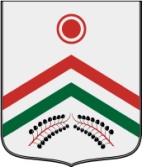 АДМИНИСТРАЦИЯ МУНИЦИПАЛЬНОГО ОБРАЗОВАНИЯ «КАРАМАС-ПЕЛЬГИНСКОЕ»КИЯСОВСКОГО РАЙОНА УДМУРТСКОЙ РЕСПУБЛИКИПОСТАНОВЛЕНИЕ02 ноября 2015 года	 № 41д. Карамас-ПельгаОб утверждении отчета об исполнении бюджета муниципального образования «Карамас-Пельгинское» за 9 месяцев 2015  годаВ соответствии с пунктом 5 статьи 264.2 Бюджетного кодекса Российской Федерации, пунктом  11   статьи  32  Устава муниципального образования «Карамас-Пельгинское» ПОСТАНОВЛЯЮ:1. Утвердить отчет об исполнении бюджета муниципального образования «Карамас-Пельгинское»  за 9 месяцев 2015 года по доходам в сумме 1630,0 тысяч рублей, по расходам в сумме 1548,6 тысяч рублей.2. Опубликовать настоящее постановление в Вестнике правовых актов органов местного самоуправления муниципального образования «Карамас-Пельгинское».Глава МО  «Карамас-Пельгинское»                                                               Г.Р. Бигбашев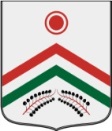 АДМИНИСТРАЦИЯ МУНИЦИПАЛЬНОГО ОБРАЗОВАНИЯ«КАРАМАС-ПЕЛЬГИНСКОЕ»Р А С П О Р Я Ж Е Н И Е10 ноября   2015 года                                                                                                           № 10                                                              д. Карамас-ПельгаОб утверждении должностной инструкциистаршего специалиста  Администрации МО «Карамас-Пельгинское»В соответствии с Федеральным законом «О муниципальной службе в Российской Федерации» от 02.03.2007 г. № 25-ФЗ (в редакции от 05.10.2015 г.), Трудового Кодекса Российской Федерации,  Законом Удмуртской Республики «О муниципальной службе в Удмуртской Республике» от 20.03.2008 г. № 10-РЗ (в редакции от 14.10.2015 г.), руководствуясь  статьей 34 Устава муниципального образования «Карамас-Пельгинское»:        1. Утвердить должностную инструкцию    старшего специалиста  Администрации муниципального образования «Карамас-Пельгинское». (Прилагается).         2.Опубликовать настоящее постановление в Вестнике правовых актов органов местного самоуправления муниципального образования «Карамас-Пельгинское» и разместить его на официальном сайте органов местного самоуправления МО «Киясовский район».          3.Настоящее постановление вступает в силу со дня его официального подписания и обнародования.Глава муниципального образования«Карамас-Пельгинское»                                                                   Г.Р. БигбашевУТВЕРЖДЕНАраспоряжением Администрации муниципального образования«Карамас-Пельгинское»от «10» ноября 2015 г. № 10ДОЛЖНОСТНАЯ ИНСТРУКЦИЯстаршего специалиста  администрации  муниципального образования  «Карамас-Пельгинское»Общие положения     1.1. Должность старшего специалиста  администрации муниципального образования «Карамас-Пельгинское» (далее - старший специалист) в соответствии с Законом Удмуртской Республики «О муниципальной службе в Удмуртской Республике» относится к старшей группе должностей муниципальной службы.     1.2. Старший специалист назначается на должность и освобождается от должности в установленном действующим законодательством порядке распоряжением администрации муниципального образования «Карамас-Пельгинское» (далее – администрация муниципального образования).     1.3. Старший специалист  непосредственно подчиняется главе муниципального образования «Карамас-Пельгинское» (далее – глава муниципального образования).     1.4. В своей деятельности старший специалист руководствуется законодательством Российской Федерации и законодательством Удмуртской Республики о муниципальной службе и относящимся к его сфере деятельности, Уставом муниципального образования «Карамас-Пельгинское», муниципальными правовыми актами муниципального образования «Карамас-Пельгинское», положениями, инструкциями, регламентами, действующими в муниципальном образовании «Карамас-Пельгинское», а также трудовым договором и настоящей должностной инструкцией. 2. Квалификационные требования     2.1. Должность старшего специалиста предполагает наличие среднего профессионального образования без предъявления требований к стажу.     2.2. Для исполнения своих должностных обязанностей старший специалист должен знать и уметь применять:1) Конституцию Российской Федерации, федеральные законы, указы и распоряжения Президента Российской Федерации, постановления и распоряжения Правительства Российской Федерации, Конституцию Удмуртской Республики, закон Удмуртской Республики «О муниципальной службе в Удмуртской Республике» и иные законы Удмуртской Республики, указы и распоряжения Главы Удмуртской Республики, постановления и распоряжения Правительства Удмуртской Республики, муниципальные правовые акты и иные правовые акты, применительно к исполнению своих должностных обязанностей;2) правила делового этикета;3) правила внутреннего служебного распорядка, порядок работы со служебной информацией, правила и нормы охраны труда, противопожарной защиты на рабочих местах, а также компьютерную технику с необходимым программным обеспечением и другую оргтехнику применительно к исполнению своих должностных обязанностей.     2.3. Старший специалист должен знать:Федеральный закон «Об общих принципах организации местного самоуправления в Российской Федерации»;Трудовой кодекс Российской Федерации;Федеральный закон «О порядке рассмотрения обращений граждан Российской Федерации»;Федеральный закон «Об основных гарантиях избирательных прав и права на участие в референдуме граждан Российской Федерации»;Федеральный закон «О противодействии коррупции»;Федеральный закон «Об антикоррупционной экспертизе нормативных правовых актов и проектов нормативных правовых актов»;Федеральный закон «О контроле за соответствием расходов лиц, замещающих государственные должности, и иных лиц их доходам»;Единую государственную систему делопроизводства; Закон Удмуртской Республики «О местном самоуправлении в Удмуртской Республике»; Закон Удмуртской Республики «О гарантиях осуществления полномочий депутата представительного органа муниципального образования в Удмуртской Республике»; Закон Удмуртской Республики «О регистре муниципальных нормативных  правовых актов Удмуртской Республики»; Устав муниципального образования "Карамас-Пельгинское"; Положения: «О порядке проведения публичных слушаний в муниципальном образовании "Карамас-Пельгинское", «О символике муниципального образования "Карамас-Пельгинское", «О постоянных комиссиях Совета депутатов» «О квалификационных требованиях для замещения должностей муниципальной службы муниципального образования "Карамас-Пельгинское", «О проведении аттестации муниципальных служащих муниципального образования "Карамас-Пельгинское", «О конкурсе на замещение должности муниципальной службы в муниципальном образовании "Карамас-Пельгинское", «Об оплате труда муниципальных служащих муниципального образования "Карамас-Пельгинское", «О пенсионном обеспечении муниципальных служащих муниципального образования "Карамас-Пельгинское" за выслугу лет», «О комиссии по соблюдению требований к служебному поведению муниципальных служащих администрации муниципального образования «Карамас-Пельгинское» и урегулированию конфликта интересов».Инструкцию по ведению делопроизводства в органах местного самоуправления «Карамас-Пельгинское»;Иные правовые акты применительно к исполнению должностных обязанностей.Должностные обязанности     3.1. В основные должностные обязанности старшего специалиста входят обязанности:     1) соблюдать Конституцию Российской Федерации, федеральные конституционные законы, федеральные законы, иные нормативные правовые акты Российской Федерации, Конституцию Удмуртской Республики, законы и иные нормативные правовые акты Удмуртской Республики, устав муниципального образования и иные муниципальные правовые акты и обеспечивать их исполнение;      2) соблюдать при исполнении должностных обязанностей права, свободы и законные интересы человека и гражданина независимо от расы, национальности, языка, отношения к религии и других обстоятельств, а также права и законные интересы организаций;     3) соблюдать установленные в администрации муниципального образования правила внутреннего распорядка, должностную инструкцию, порядок работы со служебной информацией;     4) поддерживать уровень квалификации, необходимый для надлежащего исполнения должностных обязанностей;     5) не разглашать сведения, составляющие государственную и иную охраняемую федеральными законами тайну, а также сведения, ставшие известными в связи с исполнением должностных обязанностей, в том числе сведения, касающиеся частной жизни и здоровья граждан или затрагивающие их честь и достоинство;     6) беречь государственное и муниципальное имущество, в том числе предоставленное для исполнения должностных обязанностей;     7) предоставлять в установленном порядке предусмотренные законодательством Российской Федерации сведения о себе и членах своей семьи;     8) сообщать представителю нанимателя (работодателю) о выходе из гражданства Российской Федерации в день выхода из гражданства Российской Федерации или о приобретении гражданства иностранного государства в день приобретения гражданства иностранного гражданства;     9) соблюдать ограничения, выполнять обязательства, не нарушать запреты, которые установлены Федеральным законом от 2 марта 2007 года № 25-ФЗ «О муниципальной службе в Российской Федерации» и другими федеральными законами;     10) уведомлять в письменной форме своего непосредственного начальника о личной заинтересованности при исполнении должностных обязанностей, которая может привести к конфликту интересов, и принимать меры по предотвращению подобного конфликта.     3.2. В функциональные должностные обязанности старшего специалиста входят:1) осуществление своевременной обработки, регистрации документов, поступивших от вышестоящих органов власти и управления, корреспонденции, поступившей от предприятий, учреждений, организаций, юридических и физических лиц, и отправляемых документов;2) осуществление рассылки документов после резолюции по назначению и учёта движения документов между исполнителями и соисполнителями в процессе исполнения наложенной резолюции;3) осуществление приёма, передачи договоров и соглашений на регистрацию главе, а также передачи договоров и соглашений на рассмотрение и подписание главе и их отправки;4) обеспечение приёма и передачи электронной почты, телефонограмм, факсов;5) организация приёма граждан;6) участие в подготовке и разработке в пределах своей компетентности проектов муниципальных правовых актов главы муниципального образования, Совета депутатов муниципального образования, администрации муниципального образования;7) оформление муниципальных правовых актов главы муниципального образования, Совета депутатов муниципального образования, администрации муниципального образования и направление их для обнародования в соответствии с установленным Уставом муниципального образования "Киясовский район" порядком;8) осуществление набора и размножения Вестника правовых актов органов местного самоуправления муниципального образования "Карамас-Пельгинское";9) подготовка предложений о внесении изменений в муниципальные правовые акты, их отмене или приостановлении, обеспечение приёма, учёта и хранения документальной информации;10) ведение реестра муниципальных правовых актов, принятых главой муниципального образования, Советом депутатов муниципального образования, администрацией муниципального образования;11) содействие депутатской деятельности, ведение учета их работы в органах Совета и с избирателями:- организация совместно с главой муниципального образования обучения депутатов; своевременное направление депутатам проектов решений Совета депутатов муниципального образования, вносимых на сессии;- проведение работы по обеспечению взаимодействия депутатов Совета депутатов муниципального образования с депутатами Совета депутатов муниципального образования «Киясовский район».12) Участие в организации публичных слушаний по обсуждению проектов муниципальных правовых актов по вопросам местного значения с участием жителей района.13) Участие в организации собраний, конференций граждан по обсуждению вопросов местного значения, информированию населения о деятельности органов местного самоуправления муниципального образования и их должностных лиц. 14) Организация муниципальной службы в органах местного самоуправления муниципального образования "Карамас-Пельгинское" (поступление на службу, прохождение муниципальной службы):- ведение трудовых книжек муниципальных служащих и работников, их хранение;- ведение личных дел муниципальных служащих, их хранение;- ведение личной карточки муниципальных служащих и работников (форма Т-2, Т-2ГС (МС));- организация проведения конкурсов на замещение вакантных должностей муниципальной службы;- подготовка материалов для представления муниципальных служащих и работников к поощрениям и награждениям;- организация проверки достоверности представляемых гражданином персональных данных и иных сведений при поступлении на муниципальную службу;- организация защиты персональных данных муниципальных служащих и работников, содержащихся в их личных делах, личных карточках от неправомерного их использования или утраты;- организация табельного учета, составление и выполнение графиков отпусков;15) наполнение страницы муниципального образования «Карамас-Пельгинское» на официальном сайте муниципального образования «Киясовский район» сведениями в соответствии с Федеральным законом от 09.02.2009 г. № 8-ФЗ «Об обеспечении доступа к информации о деятельности государственных органов и органов местного самоуправления»; 16) хранение служебной и иной охраняемой законом тайны, не разглашение, ставшее ему известными в связи с исполнением должностных обязанностей, сведений, затрагивающих частную жизнь, честь и достоинство граждан;17) соблюдение запретов, связанных с муниципальной службой, установленных федеральным законом «О муниципальной службе в Российской Федерации»;18) уведомление о фактах обращения в целях склонения к совершению коррупционных правонарушений, за исключением случаев, когда по данным фактам проведена или проводится проверка;19) при прекращении муниципальной службы возвращение всех документов, содержащих служебную информацию.3.3. При выполнении своих должностных обязанностей старший специалист участвует в предоставлении следующих, муниципальных услуг гражданам и организациям:1) Предоставление выписки из похозяйственной книги; 2) Присвоение почтовых адресов новым объектам, подтверждение почтовых адресов существующих объектов;3) Присвоение и изменение нумерации жилых помещений на территории муниципального образования;4) Признание гражданина (молодой семьи, молодых специалистов)  нуждающимся в улучшении жилищных условий;5) Выдача разрешений на вырубку деревьев и кустарников на территории муниципального образования;6) Выдача разрешений на производство земляных работ.3.4. При выполнении должностных обязанностей старший специалист участвует в осуществлении контрольных функций:1) осуществление контроля за работой с обращениями граждан;2) осуществление муниципального лесного контроля. 3.5. Старший специалист не вправе исполнять данное ему неправомерное поручение. При получении от соответствующего руководителя поручения, являющегося, по его мнению, неправомерным, старший специалист должен представить руководителю, давшему поручение, в письменной форме обоснование неправомерности данного поручения с указанием положений федеральных законов и иных нормативных правовых актов Российской Федерации, законов и иных нормативных правовых актов Удмуртской Республики, муниципальных правовых актов, которые могут быть нарушены при исполнении данного поручения. В случае подтверждения руководителем данного поручения в письменной форме старший специалист обязан отказаться от его исполнения. В случае исполнения неправомерного поручения старший специалист и давший это поручение руководитель несут ответственность в соответствии с законодательство Российской Федерации.4.Должностные права     4.1. При исполнении своих должностных обязанностей старший специалист имеет право на:     1) ознакомление с документами, устанавливающими его права и обязанности по замещаемой должности муниципальной службы, критериями оценки качества исполнения должностных обязанностей и условиями продвижения по службе;     2) обеспечение организационно-технических условий, необходимых для исполнения должностных обязанностей;     3) оплату труда и другие выплаты в соответствии с трудовым законодательством, законодательством о муниципальной службе и трудовым договором (контрактом);     4) отдых, обеспечиваемый установлением нормальной продолжительности рабочего (служебного) времени, предоставлением выходных дней и нерабочих праздничных дней, а также ежегодного оплачиваемого отпуска;     5) получение в установленном порядке информации и материалов, необходимых для исполнения должностных обязанностей, а также на внесение предложений о совершенствовании деятельности органа местного самоуправления, избирательной комиссии муниципального образования;     6) участие по своей инициативе в конкурсе на замещений вакантной должности муниципальной службы;     7) получение дополнительного профессионального образования в соответствии с муниципальным правовым актом за счет средств местного бюджета;     8) защиту своих персональных данных;     9) ознакомление со всеми материалами своего личного дела, с отзывами о профессиональной деятельности и другими документами до внесения их в его личное дело, а также на приобщение к личному  делу его письменных объяснений;     10) объединение, включая право создавать профессиональные союзы, для защиты своих прав, социально-экономических и профессиональных интересов;     11) рассмотрение индивидуальных трудовых споров в соответствии с трудовым законодательством, защиту своих прав и законных интересов на муниципальной службе, включая обжалование в суд их нарушений;     12) пенсионное обеспечение в соответствии с законодательством Российской Федерации.4.2. Старший специалист вправе с предварительным письменным уведомлением работодателя выполнять иную оплачиваемую работу, если это не повлечет за собой конфликт интересов и если иное не предусмотрено Федеральным законом «О муниципальной службе в Российской Федерации».4.3. При исполнении должностных обязанностей старший специалист взаимодействует в установленном порядке с федеральными органами государственной власти и их территориальными органами, органами государственной власти Удмуртской Республики, иными органами местного самоуправления, организациями по вопросам, входящим в его компетенцию.5. Ответственность5.1. Старший специалист несет ответственность, установленную действующим законодательством, за:     1) неисполнение или ненадлежащее исполнение возложенных на него должностных обязанностей в пределах, определенных трудовым законодательством Российской Федерации и законодательством о муниципальной службе, положением (административным регламентом) структурного подразделения и настоящей должностной инструкцией;     2) правонарушения, совершенные в процессе осуществления своей деятельности – в пределах, определенных законодательством Российской Федерации;     3) превышение должностных полномочий, установленных настоящей должностной инструкцией, в пределах определенных законодательством Российской Федерации;    4) наблюдение установленных действующим законодательством о муниципальной службе ограничений и запретов, связанных с муниципальной службой;     5) причинение материального ущерба – в пределах, определенных трудовым и гражданским законодательством российской Федерации;     6) действие или бездействие, ведущие к нарушению прав и законных интересов граждан, юридических лиц;     7) нарушение требований конфиденциальности и (или) разглашение сведений, ставших ему известными в связи с исполнением должностных обязанностей, в том числе после прекращения муниципальной службы;     8) несвоевременное, некачественное выполнение заданий, распоряжений и указаний главы муниципального образования, за исключением неправомерных поручений;     9) несвоевременное рассмотрение обращений граждан и общественных объединений, организаций, государственных органов и органов местного самоуправления;     10) несоблюдение правил внутреннего служебного распорядка администрации муниципального образования, правил пожарной безопасности и охраны труда.5.2. Старший специалист в случае исполнения (либо дачи) неправомерного поручения несет дисциплинарную, гражданско-правовую или уголовную ответственность в порядке, установленным федеральным законодательством.___________________________________________Адрес редакции:427845, Удмуртская Республика, Киясовский район, д. Карамас-Пельга, ул. 50 лет Октября, дом 20Телефон  6-61- 85_____________________________________________________________________Подписано в печать 10.11.2015 г.Тираж  5 экз.	___________________________________________________________________Отпечатано в Совете депутатов муниципального образования «Карамас-Пельгинское»427845, Удмуртская Республика, Киясовский район, д. Карамас-Пельга, ул. 50 лет Октября, 20 Решения Совета депутатов муниципального образованияСтр.1.  О внесении изменений в решение Совета депутатов МО «Карамас-Пельгинское»     «О налоге на имущество физических лиц на территории муниципального образования «Карамас-Пельгинское» от 27.11.2014 № 91».32.  О признании утратившими силу решения Совета депутатов муниципального образования «Карамас-Пельгинское»53. О приеме в собственность снегохода «Буран».65. Об утверждении Положения о порядке присвоения, изменения и аннулирования адресов объектам недвижимости на территории муниципального образования «Карамас-Пельгинское»66. Об обращении в Центральную избирательную комиссию Удмуртской Республики о возложении полномочий избирательной комиссии муниципального образования «Карамас-Пельгинское» 16Постановление Администрации муниципального образованияОб утверждении отчета об исполнении бюджета муниципального образования «Карамас-Пельгинское» за 9 месяцев 2015 года17Распоряжение Администрации муниципального образованияОб утверждении должностной инструкции старшего специалиста  Администрации МО «Карамас-Пельгинское»19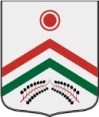 Категория налогоплательщиков, имеющих право на налоговую льготуДокументы, подтверждающие право налогоплательщиков на налоговую льготуЧлены многодетных малообеспеченных семей, имеющих трех и более детей, не достигших возраста 18 лет, а также дети, обучающиеся в организациях, осуществляющих образовательную деятельность, по очной форме обучения, до окончания обучения, но не дольше чем до достижения ими возраста 23 лет.1. Копия удостоверения многодетного малообеспеченного родителя (опекуна, попечителя);2. Справка из учебного заведения.Дети, не достигшие возраста 18 лет, а также дети, обучающиеся в организациях, осуществляющих образовательную деятельность, по очной форме обучения, до окончания обучения, но не дольше, чем до достижения ими возраста 23 лет, находящихся на иждивении родителей-инвалидов I и II групп инвалидности.1. Копия справки МСЭ, подтверждающая  группу инвалидности родителя;2. Копия пенсионного удостоверения;3. Справка из учебного заведения.Дети-сироты и дети, оставшиеся без попечения родителей, а также лица из числа детей-сирот и детей, оставшихся без попечения родителей, обучающиеся в организациях, осуществляющих образовательную деятельность, по очной форме обучения до окончания обучения, но не дольше чем до достижения ими возраста 23 лет.1. Справка – подтверждение о том, что лицо относится к указанной категории налогоплательщиков, выданное органом опеки и попечительства;2. Справка из учебного заведения.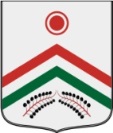 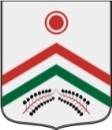 Приложение 1- доходыПриложение 1- доходыПриложение 1- доходыПриложение 1- доходык постановлению Администрациик постановлению Администрациик постановлению Администрациик постановлению АдминистрацииМО "Карамас-Пельгинское"МО "Карамас-Пельгинское"МО "Карамас-Пельгинское"МО "Карамас-Пельгинское"От 02.11. 2015 года  № 41От 02.11. 2015 года  № 41От 02.11. 2015 года  № 41От 02.11. 2015 года  № 41ОТЧЁТОТЧЁТоб исполнении бюджета по доходам муниципального образованияоб исполнении бюджета по доходам муниципального образованияоб исполнении бюджета по доходам муниципального образованияоб исполнении бюджета по доходам муниципального образованияоб исполнении бюджета по доходам муниципального образованияоб исполнении бюджета по доходам муниципального образованияоб исполнении бюджета по доходам муниципального образованияоб исполнении бюджета по доходам муниципального образованияоб исполнении бюджета по доходам муниципального образованияоб исполнении бюджета по доходам муниципального образованияоб исполнении бюджета по доходам муниципального образованияоб исполнении бюджета по доходам муниципального образования"Карамас-Пельгинское"   за 9 месяцев 2015 года"Карамас-Пельгинское"   за 9 месяцев 2015 года"Карамас-Пельгинское"   за 9 месяцев 2015 года"Карамас-Пельгинское"   за 9 месяцев 2015 года"Карамас-Пельгинское"   за 9 месяцев 2015 года"Карамас-Пельгинское"   за 9 месяцев 2015 года"Карамас-Пельгинское"   за 9 месяцев 2015 года"Карамас-Пельгинское"   за 9 месяцев 2015 года"Карамас-Пельгинское"   за 9 месяцев 2015 годав тыс. руб.в тыс. руб.в тыс. руб.Код БКДКод БКДНаименованиеНаименованиеУточнён-ный план на 2015 годУточнён-ный план на 2015 годУточнён-ный план на 2015 годИсполнение на 01.10.2015Исполнение на 01.10.2015Исполнение на 01.10.201510000000000000000НАЛОГОВЫЕ И НЕНАЛОГОВЫЕ ДОХОДЫНАЛОГОВЫЕ И НЕНАЛОГОВЫЕ ДОХОДЫ398,0398,0398,0245,3245,361,610100000000000000НАЛОГИ НА ПРИБЫЛЬ, ДОХОДЫНАЛОГИ НА ПРИБЫЛЬ, ДОХОДЫ61,061,061,036,836,860,410102010010000110Налог на доходы физических лиц с доходов, источником которых является налоговый агент, за исключением доходов, в отношении которых исчисление и уплата налога осуществляются в соответствии со статьями 227, 2271 и 228 Налогового кодекса Российской ФедерацииНалог на доходы физических лиц с доходов, источником которых является налоговый агент, за исключением доходов, в отношении которых исчисление и уплата налога осуществляются в соответствии со статьями 227, 2271 и 228 Налогового кодекса Российской Федерации61,061,061,036,736,760,210102030010000110Налог на доходы физических лиц с доходов,  полученных физическими лицами в соответствии со статьей 228 Налогового Кодекса Российской ФедерацииНалог на доходы физических лиц с доходов,  полученных физическими лицами в соответствии со статьей 228 Налогового Кодекса Российской ФедерацииНалог на доходы физических лиц с доходов,  полученных физическими лицами в соответствии со статьей 228 Налогового Кодекса Российской ФедерацииНалог на доходы физических лиц с доходов,  полученных физическими лицами в соответствии со статьей 228 Налогового Кодекса Российской ФедерацииНалог на доходы физических лиц с доходов,  полученных физическими лицами в соответствии со статьей 228 Налогового Кодекса Российской Федерации0,10,110600000000000000НАЛОГИ НА ИМУЩЕСТВОНАЛОГИ НА ИМУЩЕСТВО337,0337,0337,0208,4208,461,810601030100000110Налог на имущество физических лиц, взимаемый по ставкам, применяемым к объектам налогообложения, расположенным в границах сельских поселенийНалог на имущество физических лиц, взимаемый по ставкам, применяемым к объектам налогообложения, расположенным в границах сельских поселений138,0138,0138,083,483,460,410606043100000110Земельный налог с физических лиц, обладающих земельным участком, расположенным в границах сельских поселенийЗемельный налог с физических лиц, обладающих земельным участком, расположенным в границах сельских поселений199,0199,0199,0125,0125,062,820000000000000000БЕЗВОЗМЕЗДНЫЕ ПОСТУПЛЕНИЯБЕЗВОЗМЕЗДНЫЕ ПОСТУПЛЕНИЯ1 964,91 964,91 964,91 384,71 384,770,520200000000000000Безвозмездные поступления от других бюджетов бюджетной системы Российской ФедерацииБезвозмездные поступления от других бюджетов бюджетной системы Российской Федерации1 964,91 964,91 964,91 389,41 389,470,720201001100000151 Дотации бюджетам сельских поселений на выравнивание бюджетной обеспеченности Дотации бюджетам сельских поселений на выравнивание бюджетной обеспеченности861,6861,6861,6758,5758,58820202999100000151Прочие субсидии бюджетам сельских поселенийПрочие субсидии бюджетам сельских поселений58,858,858,858,858,810020203015100000151Субвенции бюджетам сельских поселений на осуществление первичного воинского учета на территориях, где отсутствуют военные комиссариатыСубвенции бюджетам сельских поселений на осуществление первичного воинского учета на территориях, где отсутствуют военные комиссариаты60,460,460,446,346,376,720204014100000151Межбюджетные трансферты, передаваемые бюджетам сельских поселений из бюджетов муниципальных районов на осуществление части полномочий по решению вопросов местного значения в соответствии с заключенными соглашениямиМежбюджетные трансферты, передаваемые бюджетам сельских поселений из бюджетов муниципальных районов на осуществление части полномочий по решению вопросов местного значения в соответствии с заключенными соглашениями918,1918,1918,1525,8525,857,320204999100000151Прочие межбюджетные трансферты, передаваемые бюджетам поселенийПрочие межбюджетные трансферты, передаваемые бюджетам поселений66,066,066,0021900000000000000ВОЗВРАТ ОСТАТКОВ СУБСИДИЙ, СУБВЕНЦИЙ И ИНЫХ МЕЖБЮДЖЕТНЫХ ТРАНСФЕРТОВ, ИМЕЮЩИХ ЦЕЛЕВОЕ НАЗНАЧЕНИЕ, ПРОШЛЫХ ЛЕТВОЗВРАТ ОСТАТКОВ СУБСИДИЙ, СУБВЕНЦИЙ И ИНЫХ МЕЖБЮДЖЕТНЫХ ТРАНСФЕРТОВ, ИМЕЮЩИХ ЦЕЛЕВОЕ НАЗНАЧЕНИЕ, ПРОШЛЫХ ЛЕТВОЗВРАТ ОСТАТКОВ СУБСИДИЙ, СУБВЕНЦИЙ И ИНЫХ МЕЖБЮДЖЕТНЫХ ТРАНСФЕРТОВ, ИМЕЮЩИХ ЦЕЛЕВОЕ НАЗНАЧЕНИЕ, ПРОШЛЫХ ЛЕТВОЗВРАТ ОСТАТКОВ СУБСИДИЙ, СУБВЕНЦИЙ И ИНЫХ МЕЖБЮДЖЕТНЫХ ТРАНСФЕРТОВ, ИМЕЮЩИХ ЦЕЛЕВОЕ НАЗНАЧЕНИЕ, ПРОШЛЫХ ЛЕТВОЗВРАТ ОСТАТКОВ СУБСИДИЙ, СУБВЕНЦИЙ И ИНЫХ МЕЖБЮДЖЕТНЫХ ТРАНСФЕРТОВ, ИМЕЮЩИХ ЦЕЛЕВОЕ НАЗНАЧЕНИЕ, ПРОШЛЫХ ЛЕТ-4,7-4,721905000100000151Возврат остатков субсидий, субвенций и иных межбюджетных трансфертов, имеющих целевое назначение, прошлых лет из бюджетов поселенийВозврат остатков субсидий, субвенций и иных межбюджетных трансфертов, имеющих целевое назначение, прошлых лет из бюджетов поселенийВозврат остатков субсидий, субвенций и иных межбюджетных трансфертов, имеющих целевое назначение, прошлых лет из бюджетов поселенийВозврат остатков субсидий, субвенций и иных межбюджетных трансфертов, имеющих целевое назначение, прошлых лет из бюджетов поселенийВозврат остатков субсидий, субвенций и иных межбюджетных трансфертов, имеющих целевое назначение, прошлых лет из бюджетов поселений-4,7-4,7ИТОГО ДОХОДОВИТОГО ДОХОДОВ2 362,92 362,92 362,91 630,01 630,069ДЕФИЦИТ(-)ПРОФИЦИТ(+)ДЕФИЦИТ(-)ПРОФИЦИТ(+)-113,7-113,7-113,781,481,4БАЛАНСБАЛАНС2 476,62 476,62 476,61 548,61 548,662,5Приложение № 1 - расходык постановлению АдминистрацииМО "Карамас-Пельгинское" От 02.11. 2015 года  № 41Приложение № 1 - расходык постановлению АдминистрацииМО "Карамас-Пельгинское" От 02.11. 2015 года  № 41Приложение № 1 - расходык постановлению АдминистрацииМО "Карамас-Пельгинское" От 02.11. 2015 года  № 41Приложение № 1 - расходык постановлению АдминистрацииМО "Карамас-Пельгинское" От 02.11. 2015 года  № 41Приложение № 1 - расходык постановлению АдминистрацииМО "Карамас-Пельгинское" От 02.11. 2015 года  № 41Приложение № 1 - расходык постановлению АдминистрацииМО "Карамас-Пельгинское" От 02.11. 2015 года  № 41Приложение № 1 - расходык постановлению АдминистрацииМО "Карамас-Пельгинское" От 02.11. 2015 года  № 41Приложение № 1 - расходык постановлению АдминистрацииМО "Карамас-Пельгинское" От 02.11. 2015 года  № 41Приложение № 1 - расходык постановлению АдминистрацииМО "Карамас-Пельгинское" От 02.11. 2015 года  № 41Приложение № 1 - расходык постановлению АдминистрацииМО "Карамас-Пельгинское" От 02.11. 2015 года  № 41Приложение № 1 - расходык постановлению АдминистрацииМО "Карамас-Пельгинское" От 02.11. 2015 года  № 41Приложение № 1 - расходык постановлению АдминистрацииМО "Карамас-Пельгинское" От 02.11. 2015 года  № 41Приложение № 1 - расходык постановлению АдминистрацииМО "Карамас-Пельгинское" От 02.11. 2015 года  № 41Приложение № 1 - расходык постановлению АдминистрацииМО "Карамас-Пельгинское" От 02.11. 2015 года  № 41Приложение № 1 - расходык постановлению АдминистрацииМО "Карамас-Пельгинское" От 02.11. 2015 года  № 41Приложение № 1 - расходык постановлению АдминистрацииМО "Карамас-Пельгинское" От 02.11. 2015 года  № 41Приложение № 1 - расходык постановлению АдминистрацииМО "Карамас-Пельгинское" От 02.11. 2015 года  № 41Приложение № 1 - расходык постановлению АдминистрацииМО "Карамас-Пельгинское" От 02.11. 2015 года  № 41Приложение № 1 - расходык постановлению АдминистрацииМО "Карамас-Пельгинское" От 02.11. 2015 года  № 41Приложение № 1 - расходык постановлению АдминистрацииМО "Карамас-Пельгинское" От 02.11. 2015 года  № 41Приложение № 1 - расходык постановлению АдминистрацииМО "Карамас-Пельгинское" От 02.11. 2015 года  № 41Приложение № 1 - расходык постановлению АдминистрацииМО "Карамас-Пельгинское" От 02.11. 2015 года  № 41Приложение № 1 - расходык постановлению АдминистрацииМО "Карамас-Пельгинское" От 02.11. 2015 года  № 41Приложение № 1 - расходык постановлению АдминистрацииМО "Карамас-Пельгинское" От 02.11. 2015 года  № 41ОТЧЁТОТЧЁТОТЧЁТОТЧЁТоб исполнении бюджета по функциональной классификации расходов МО об исполнении бюджета по функциональной классификации расходов МО об исполнении бюджета по функциональной классификации расходов МО об исполнении бюджета по функциональной классификации расходов МО об исполнении бюджета по функциональной классификации расходов МО об исполнении бюджета по функциональной классификации расходов МО об исполнении бюджета по функциональной классификации расходов МО об исполнении бюджета по функциональной классификации расходов МО "Карамас-Пельгинское"   за 9 месяцев 2015 года"Карамас-Пельгинское"   за 9 месяцев 2015 года"Карамас-Пельгинское"   за 9 месяцев 2015 года"Карамас-Пельгинское"   за 9 месяцев 2015 годатыс. руб.ПодразделНаименованиеНаименованиеУточнён-ный план на 2015 годИсполнение на 01.10.2015Исполнение на 01.10.2015Исполнение на 01.10.2015% исполне-ния к уточнён-ному плану00Общегосударственные вопросыОбщегосударственные вопросы1 220,6899,7899,7899,773,702Функционирование высшего должностного лица субъекта Российской Федерации и муниципального образованияФункционирование высшего должностного лица субъекта Российской Федерации и муниципального образования482,0387,2387,2387,280,304Функционирование Правительства Российской Федерации, высших исполнительных органов государственной власти субъектов Российской Федерации, местных администрацийФункционирование Правительства Российской Федерации, высших исполнительных органов государственной власти субъектов Российской Федерации, местных администраций738,1512,5512,5512,569,411Резервные фондыРезервные фонды0,5000Национальная оборонаНациональная оборона60,440,440,440,46703Мобилизационная и вневойсковая подготовкаМобилизационная и вневойсковая подготовка60,440,440,440,46700Национальная безопасность и правоохранительная деятельностьНациональная безопасность и правоохранительная деятельность61,013,513,513,522,109Защита населения и территории от чрезвычайных ситуаций природного и техногенного характера, гражданская оборонаЗащита населения и территории от чрезвычайных ситуаций природного и техногенного характера, гражданская оборона0,5010Обеспечение пожарной безопасностиОбеспечение пожарной безопасности60,013,513,513,522,514Другие вопросы в области национальной безопасности и правоохранительной деятельностиДругие вопросы в области национальной безопасности и правоохранительной деятельности0,5000Национальная экономикаНациональная экономика1 012,9581,7581,7581,757,409Дорожное хозяйствоДорожное хозяйство1 012,8581,7581,7581,757,412Другие вопросы в области национальной экономикиДругие вопросы в области национальной экономики0,1000Жилищно-коммунальное хозяйствоЖилищно-коммунальное хозяйство118,713,213,213,211,203БлагоустройствоБлагоустройство118,713,213,213,211,200ОбразованиеОбразование1,0007Молодёжная политика и оздоровление детейМолодёжная политика и оздоровление детей1,0000Культура и кинематографияКультура и кинематография1,0001КультураКультура1,0000Физическая культура и спортФизическая культура и спорт1,0002Массовый спортМассовый спорт1,00ИтогоИтого2 476,61 548,61 548,61 548,662,5Всего расходовВсего расходов2 476,61 548,61 548,61 548,662,5